Anexa 1 Fişa de concurs se transmite electronic la prof.Molnár  János , coordonator de proiect, pe adresa:  moljanos@freemail.husau moljan2000yahoo.com . Telefon: 0722294302Data: ................................................. FIŞĂ DE CONCURS  „JUVENTUS”  2018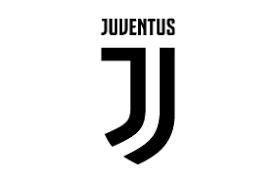 CovasnaJudețul COVASNADenumirea trupei de teatru Unitatea de învăţământ de care aparţineAdresa şcoliiNumărul de telefon al şcolii Adresa e-mail Numele şi prenumele cadrului didactic îndrumător/coordonator AdresaNumăr de telefon mobilAdresa de e-mail  Numărul total de persoane din echipă (Actori/elevi, regizor, cadru didactic însoţitor, tehnic, şofer) ............    (  ..........  elevi  +  .........  cadru didactic  +  ......  şofer  ) ............    (  ..........  elevi  +  .........  cadru didactic  +  ......  şofer  ) Însoţitori adulţi-cadre didactice Şofer Distribuția: (Rol: numele și prenumele elevului, clasa) Exemplu: Servitor: Galcea Victor, clasa XII. B Exemplu: Servitor: Galcea Victor, clasa XII. B Data şi ora sosirii echipei la CovasnaMijloc de transport   Data şi ora plecării echipei din CovasnaTitlul piesei/spectacolului CategoriaRegizor Autorul piesei Autorul transpunerii pe scenă Alţi autori  (mişcare scenică, muzică, etc.) Durata exactă a piesei/spectacolului  (minute) Timpul de aranjare a scenei înainte de spectacol  Timpul de demontare a scenei după spectacol Solicitare efecte luminoase  (descriere) Solicitare efecte sonore: amplificare, laptop Alte solicitări tehnice  (decor, obiecte necesare, ajutor în montarea scenei etc.)  Solicitările se rezolvă după posibilități, dar rugăm să aduceţi tot ce este posibil ! Fiecare participant trebuie să prezinte copie după documentul de identitate (carte de identitate sau certificat de naştere) 